Resoluciones #135 - #139Resoluciones #135 - #139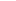 